ПОЛОЖЕНИЕ
О проведении ХХХI фестиваля авторской песни «Зеленая карета» 
15 августа 2020 года в режиме «он-лайн»ОСНОВНЫЕ ПОЛОЖЕНИЯ
Фестиваль авторской песни «Зеленая Карета» проводится в режиме «он-лайн» в силу обстоятельств, связанных с ограничениями, вызванными действием особого режима повышенной готовности и принятия мер по защите населения от новой короновирусной инфекции. Фестиваль авторской песни 2020 года проводится с целью недопущения разрыва в традиции проведения фестивалей.Фестиваль авторской песни «Зеленая Карета» проводится с целью дальнейшего укрепления и развития формата авторской песни, синтетически включающей в себя направления традиционной бардовской и туристической песни.Девиз фестиваля: «Умные песни – умным людям». ОРГАНИЗАТОР ФЕСТИВАЛЯ.
•    Организаторам фестиваля является Муниципальное автономное учреждение культуры «Социально-культурный центр г. Каменска-Уральского» 
(г. Каменск-Уральский, ул. Ленина, 36, тел. 8 3439 37 93 93).
•    Фестиваль проводится Организатором в рамках исполнения Муниципального задания ОМС «Управление культуры г. Каменска-Уральского» на 2020 год. 
•    К подготовке и участию в фестивале широко привлекаются иные бюджетные, коммерческие, общественные организации и волонтеры.
•    Организатор фестиваля обеспечивает проведение необходимых административно-хозяйственных мероприятий по функционированию фестиваля и формирует общественный Оргкомитет фестиваля.
ОБЩЕСТВЕННЫЙ ОРГКОМИТЕТ ФЕСТИВАЛЯ.
В состав Оргкомитета входят представители Организатора и всех добровольных и иных объединений и организаций, принимающих активное участие в подготовке и проведении фестиваля (туристические секции, представители молодежных, патриотических и иных организаций);
•     Оргкомитет:
- разрабатывает и утверждает настоящее Положение о проведении фестиваля;
- утверждает график концертных и иных массовых мероприятий на фестивале;
- определяет состав и правила поведения гостей и участников фестиваля;
- утверждает состав конкурсного Жюри фестиваля.УЧАСТНИКИ ФЕСТИВАЛЯУчастники фестиваля: почетные гости, участники творческого конкурса и зрители.ФОРМА ПРОВЕДЕНИЯ ФЕСТИВАЛЯ
Фестиваль проводится в форме телевизионной программы, выходящей  в прямом эфире городского канала «Каменск 24» компании РИММЕДИА», а также во всех популярных социальных сетях и канале «Ютуб» 15 августа 2020 года с 19.00 до 21.30. Телевизионная программа подразумевает творческий диалог организаторов, находящихся в студии и участников фестиваля, имеющих соответствующую техническую возможность принимать участие в данном прямом эфире. Отдельной частью программы будет видео-концерт участников творческого конкурса и видеосюжеты о прошлых фестивалях.ТВОРЧЕСКИЙ КОНКУРС (ЗАОЧНЫЙ)
Творческий конкурс ХХХI фестиваля авторской песни «Зеленая карета» проводится в заочном режиме с предоставлением в срок до 13 августа видеозаписей, предлагаемых на конкурс композиций (не более 3-х). Видео или ссылка на него высылаются на электронный адрес leichp@sks66.ru с обязательным указанием авторов произведений и кратким резюме о том, кто исполняет.Видеозаписи могут быть сделаны на любом оборудовании с единственным требованием – разборчивость текста и музыкального оформления. Также в музыкальном оформлении могут использоваться музыкальные фонограммы и различные аккомпанирующие инструменты, если это не противоречит сути фестиваля авторской песни.Отбором материала для участия в концерте творческого конкурса занимается оргкомитет. Члены Жюри работают удаленно, наблюдают концерт по интернету и ТВ и выносят свои вердикты «он-лайн».Жюри определяет,  исходя из наличия призового фонда НАИБОЛЕЕ ОТЛИЧИВШИХСЯ участников творческой программы, которым присваиваются звания ''Лауреат 'или Дипломант '' фестиваля «Зеленая Карета» в номинациях: «Автор песни», «Исполнитель», «Композитор», «Песенный текст», «Поэтический текст», «Ансамбль». ОТВЕТСТВЕННЫЕ ЛИЦА ФЕСТИВАЛЯ

Председатель Оргкомитета		Генцель Ирина Ивановна   +7 950 191 51 69
Директор фестиваля     		Лейч Павел 			+7 904 388 7580
Работа с Жюри                 		Следнева Татьяна          	+7 902 872 1925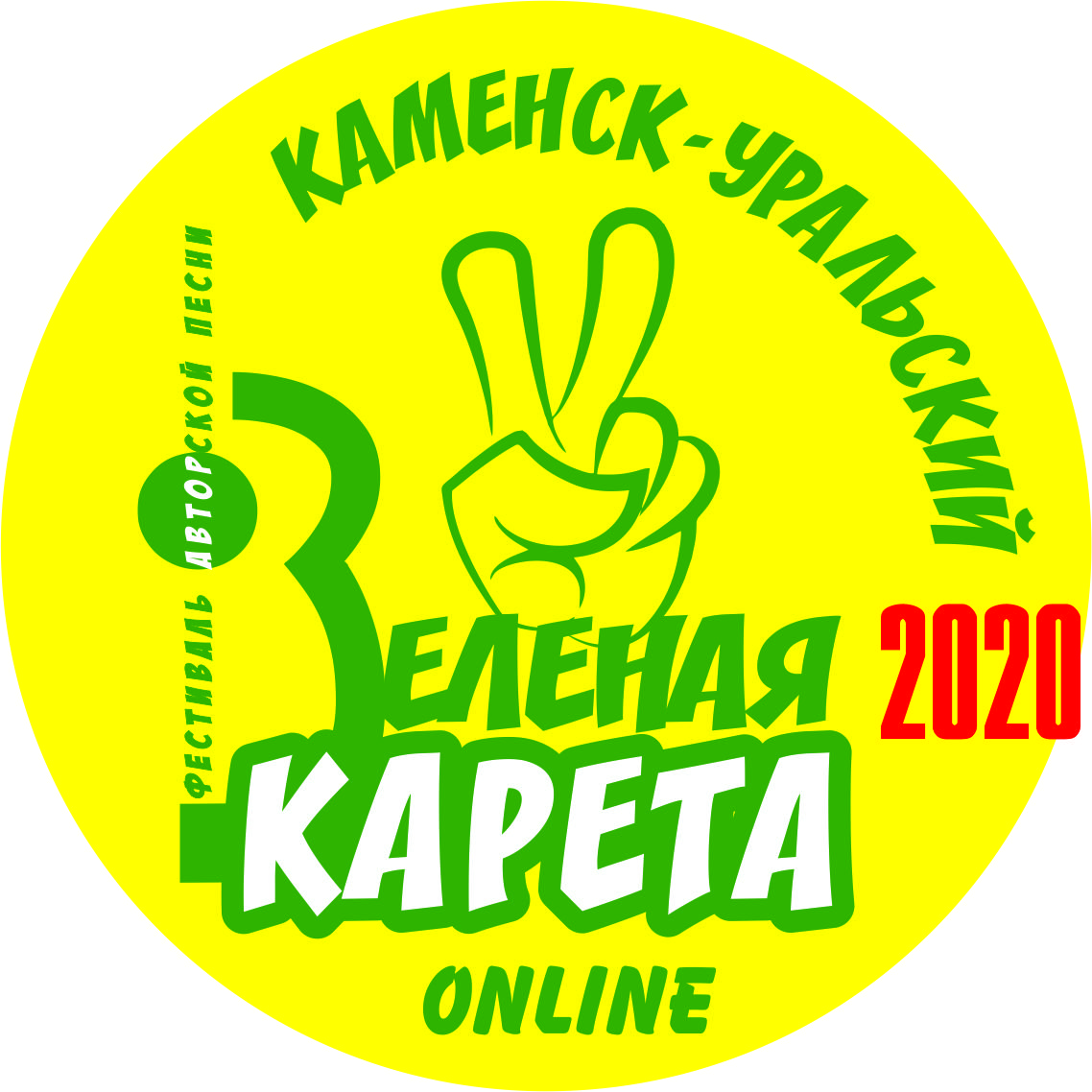 